ПРОГРАММНО – МЕТОДИЧЕСКОЕ ОБЕСПЕЧЕНИЕ УЧЕБНОГО ПЛАНА НА 2020-2021 УЧЕБНЫЙ ГОДМуниципальное бюджетное общеобразовательное учреждение «Начальная школа - детский сад “Радуга”» с. Краснореченское Хабаровского муниципального района Хабаровского края(5-дневная рабочая неделя)Информация об учебных программах и их учебно-методическом обеспечении по предметам начальной школы МБОУ НШ ДС с. Краснореченское в 2020-2021 уч. году.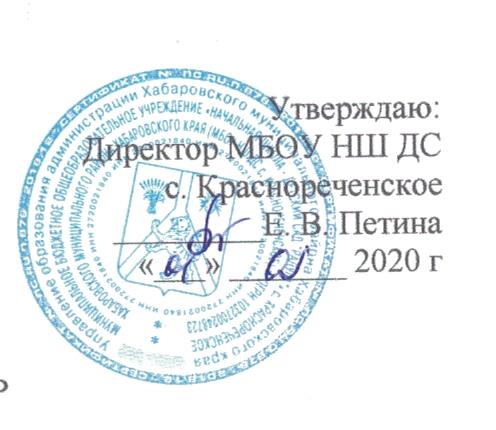 Тип классаАвтор и название программыУчебники Учебники Учебники Учебники Рабочая тетрадь учащегосяМетодические пособия для учителя и учащихсяТип классаАвтор и название программыАвтор Название Издательство Год издания Рабочая тетрадь учащегосяМетодические пособия для учителя и учащихся1 класс1 класс1 класс1 класс1 класс1 класс1 класс1 классО«Школа России» (под ред. А. Плешакова)«Школа России» (под ред. А. Плешакова)«Школа России» (под ред. А. Плешакова)«Школа России» (под ред. А. Плешакова)«Школа России» (под ред. А. Плешакова)«Школа России» (под ред. А. Плешакова)«Школа России» (под ред. А. Плешакова)Литературное чтениеАвторы: Горецкий В.Г., Голованова М.В. и др. 
Горецкий В.Г., Голованова М.В. и др. 
Литературное чтение 1-2 ч.Просвещение 20142019Поурочное планирование.Творческая тетрадь по чтению.Климанова Л.Ф. Коти Т.Ю.Литературное чтение на родном (русском) языкеАвторы: Александрова О.М., Вербицкая Л.А., Богданов С.И., Кузнецова М.И, ПетленкоЛ.В., Романова В.Ю., Ковган Т.В. Горецкий В.Г., Голованова М.В. и др. 
М.Н. ХодаковскаяЛитературное чтение 1-2 ч.ЛукошкоПросвещениеПриамурские ведомости 20192008Сборник рабочих программ 1-4 классы: пособие для учителей общеобразовательных учреждений.Поурочное планирование.Русский язык. 20142019Горецкий В.Г., и др.Азбука 1-2 ч.Поурочное планирование.Канакина В.П., Горецкий В.ГРусский языкПоурочное планирование.Русский родной языкАвторы: О. М. Александрова, Л. А. Вербицкая, С. И. Богданов, Е. И. Казакова, М. И. Кузнецова, Л. В. Петленко, В. Ю. Романова Л. А.РябининаО. В СоколоваО. М. Александрова, Л. А. Вербицкая, С. И.Богданов, Е. И. Казакова, М. И. Кузнецова, Л. В. Петленко, В. Ю. Романова Л.А.РябининаО. В СоколоваРусский родной языкПросвещение 2019Примерная рабочая программа.Поурочное планирование.Математика. Авторы: Моро М.И., Степанова С.В., Волкова С.И.  Моро М.И., Степанова С.В., Волкова С.И.  Математика. 1-2 ч20142019Поурочное планирование. Проверочные работы по математикеВолкова С.И.Устные упражнения. Волкова С.И.Окружающий мир. Автор: Плешаков А.А.   Плешаков А.А.  Окружающий мир. 20132019Поурочное планирование. Рабочая тетрадь 1-2  Плешаков А.А.  Тесты.  Плешаков А.А.  Технология.Лутцева Е.А., Зуева Т.П.Технология. 2014Рабочая тетрадь. Лутцева Е.А.Музыка. Авторы: Критская Е.Д., Сергеева Г.П., Шмагина Т.С. Критская Е.Д., Сергеева Г.П., Шмагина Т.С.Музыка. Поурочное планированиеИзобразительное искусство. Авторы: Неменская Л.А., Коротеева Е.И., Горяева Н.А. (под ред. Неменского Б.М.).  Неменская Л.А., Коротеева Е.И., Горяева Н.А. Изобразительное искусство.Поурочное планирование2 класс2 класс2 класс2 класс2 класс2 класс2 класс2 классО«Школа России»(под ред. А. Плешакова)«Школа России»(под ред. А. Плешакова)«Школа России»(под ред. А. Плешакова)«Школа России»(под ред. А. Плешакова)«Школа России»(под ред. А. Плешакова)«Школа России»(под ред. А. Плешакова)«Школа России»(под ред. А. Плешакова)Русский языкКанакина В.П., Горецкий В.ГРусский языкПросвещение 201320182019Поурочное планирование. Проверочные работы. ЗеленинаРусский родной языкАвторы: О. М. Александрова, Л. А. Вербицкая, С. И. Богданов, Е. И. Казакова, М. И. Кузнецова, Л. В. Петленко, В. Ю. Романова Л. А.РябининаО. В СоколоваО. М. Александрова, Л. А. Вербицкая, С. И.Богданов, Е. И. Казакова, М. И. Кузнецова, Л. В. Петленко, В. Ю. Романова Л.А.РябининаО. В СоколоваРусский родной языкПросвещение 2019Примерная рабочая программа.Поурочное планирование.Английский  языкАвтор:Комарова Ю.А. Комарова Ю.А. Ларионова И.В.Английский  язык.Русское слово2017Поурочное планированиеЛитературное чтениеАвторы: Горецкий В.Г., Голованова М.В. и др. 
Горецкий В.Г., Голованова М.В. и др. 
Литературное чтение 1-2 ч.Просвещение 201420182019Поурочное планирование. Творческая тетрадь по чтению.Климанова Л.Ф. Коти Т.Ю.Рабочая тетрадь. Бойкина.Литературное чтение на родном (русском) языкеАвторы: Александрова О.М., Вербицкая Л.А., Богданов С.И., Кузнецова М.И, ПетленкоЛ.В., Романова В.Ю., Ковган Т.В. Горецкий В.Г., Голованова М.В. и др. 
М.Н. ХодаковскаяЛитературное чтение 1-2 ч.ЛукошкоПросвещениеПриамурские ведомости 20192008Сборник рабочих программ 1-4 классы: пособие для учителей общеобразовательных учреждений.Поурочное планирование.Окружающий мир. Автор: Плешаков А.А.   Плешаков А.А.  Окружающий мир. 20132019Поурочное планирование. Рабочая тетрадь 1-2  Плешаков А.А.  Тесты.  Плешаков А.А.  Математика. Авторы: Моро М.И., Степанова С.В., Волкова С.И.  Моро М.И., Степанова С.В., Волкова С.И.  Математика. 1-2 ч201320182019Поурочное планирование. Проверочные работы по математикеВолкова С.И.Устные упражнения. Волкова С.И.Технология.Лутцева Е.А., Зуева Т.П.Технология. 2014Рабочая тетрадь. Лутцева Е.А.Музыка. Авторы: Критская Е.Д., Сергеева Г.П., Шмагина Т.С. Критская Е.Д., Сергеева Г.П., Шмагина Т.С.Музыка. Поурочное планированиеИзобразительное искусство. Авторы: Неменская Л.А., Коротеева Е.И., Горяева Н.А. (под ред. Неменского Б.М.).  Неменская Л.А., Коротеева Е.И., Горяева Н.А. Изобразительное искусство.Поурочное планирование. Твоя мастерская. Рабочая тетрадь. Горяева Н.А.3 класс3 класс3 класс3 класс3 класс3 класс3 класс3 классО                                                                           «Школа России»(под ред. А. Плешакова)                                                                           «Школа России»(под ред. А. Плешакова)                                                                           «Школа России»(под ред. А. Плешакова)                                                                           «Школа России»(под ред. А. Плешакова)                                                                           «Школа России»(под ред. А. Плешакова)                                                                           «Школа России»(под ред. А. Плешакова)                                                                           «Школа России»(под ред. А. Плешакова)Русский языкКанакина В.П., Горецкий В.ГРусский языкПросвещение 2016Поурочное планированиеРусский родной языкАвторы: О. М. Александрова, Л. А. Вербицкая, С. И. Богданов, Е. И. Казакова, М. И. Кузнецова, Л. В. Петленко, В. Ю. Романова Л. А.РябининаО. В СоколоваО. М. Александрова, Л. А. Вербицкая, С. И.Богданов, Е. И. Казакова, М. И. Кузнецова, Л. В. Петленко, В. Ю. Романова Л.А.РябининаО. В СоколоваРусский родной языкПросвещение 2019Примерная рабочая программа.Поурочное планирование.Английский  языкАвтор:Комарова Ю.А. Комарова Ю.А. Ларионова И.В.Английский  язык.Русское слово2017Поурочное планированиеЛитературное чтениеАвторы: Горецкий В.Г., Голованова М.В. и др. Горецкий В.Г., Голованова М.В. и др. Литературное чтение 1-2 ч.Просвещение 2016Творческая тетрадь по чтению.Климанова Л.Ф. Коти Т.Ю.Литературное чтение на родном (русском) языкеАвторы: Александрова О.М., Вербицкая Л.А., Богданов С.И., Кузнецова М.И, ПетленкоЛ.В., Романова В.Ю., Ковган Т.В. Горецкий В.Г., Голованова М.В. и др. 
М.Н. ХодаковскаяЛитературное чтение 1-2 ч.ЛукошкоПросвещениеПриамурские ведомости 20192008Сборник рабочих программ 1-4 классы: пособие для учителей общеобразовательных учреждений.Поурочное планирование.Окружающий мир. Автор: Плешаков А.А.   Плешаков А.А.  Окружающий мир. 2015Поурочное планирование. Рабочая тетрадь 1-2  Плешаков А.А.  Тесты.  Плешаков А.А.  Математика. Авторы: Моро М.И., Степанова С.В., Волкова С.И.  Моро М.И., Степанова С.В., Волкова С.И.  Математика. 1-2 ч2016Поурочное планирование. Проверочные работы по математикеВолкова С.И.Устные упражнения. Волкова С.И.Технология.Лутцева Е.А., Зуева Т.П.Технология. Рабочая тетрадь. Лутцева Е.А.Музыка. Авторы: Критская Е.Д., Сергеева Г.П., Шмагина Т.С. Критская Е.Д., Сергеева Г.П., Шмагина Т.С.Музыка. Поурочное планированиеИзобразительное искусство. Авторы: Неменская Л.А., Коротеева Е.И., Горяева Н.А. (под ред. Неменского Б.М.).  Неменская Л.А., Коротеева Е.И., Горяева Н.А. Изобразительное искусство.Поурочное планирование. Твоя мастерская. Рабочая тетрадь. Горяева Н.А.4 класс4 класс4 класс4 класс4 класс4 класс4 классО«Школа России» (под ред. А. Плешакова)«Школа России» (под ред. А. Плешакова)«Школа России» (под ред. А. Плешакова)«Школа России» (под ред. А. Плешакова)«Школа России» (под ред. А. Плешакова)«Школа России» (под ред. А. Плешакова)«Школа России» (под ред. А. Плешакова)Русский языкКанакина В.П., Горецкий В.ГРусский языкПросвещение Поурочное планированиеРусский родной языкАвторы: О. М. Александрова, Л. А. Вербицкая, С. И. Богданов, Е. И. Казакова, М. И. Кузнецова, Л. В. Петленко, В. Ю. Романова Л. А.РябининаО. В СоколоваО. М. Александрова, Л. А. Вербицкая, С. И.Богданов, Е. И. Казакова, М. И. Кузнецова, Л. В. Петленко, В. Ю. Романова Л.А.РябининаО. В СоколоваРусский родной языкПросвещение 2019Примерная рабочая программа.Поурочное планирование.Английский  языкАвтор:Комарова Ю.А. Комарова Ю.А. Ларионова И.В.Английский  язык.Русское слово2017Поурочное планированиеЛитературное чтениеАвторы: Горецкий В.Г., Голованова М.В. и др. Горецкий В.Г., Голованова М.В. и др. Литературное чтение 1-2 ч.Просвещение 20152019Творческая тетрадь по чтению.Климанова Л.Ф. Коти Т.Ю.Литературное чтение на родном (русском) языкеАвторы: Александрова О.М., Вербицкая Л.А., Богданов С.И., Кузнецова М.И, ПетленкоЛ.В., Романова В.Ю., Ковган Т.В. Горецкий В.Г., Голованова М.В. и др. 
М.Н. ХодаковскаяЛитературное чтение 1-2 ч.ЛукошкоПросвещениеПриамурские ведомости 20192008Сборник рабочих программ 1-4 классы: пособие для учителей общеобразовательных учреждений.Поурочное планирование.Окружающий мир. Автор: Плешаков А.А.   Плешаков А.А.  Окружающий мир. Просвещение20152019Поурочное планирование. Рабочая тетрадь 1-2  Плешаков А.А.  Тесты.  Плешаков А.А.  Математика. Авторы: Моро М.И., Бантова М.А., Бельтюкова Г.В.  Моро М.И., Бантова М.А., Бельтюкова Г.В.  Математика. 1-2 чПросвещение20152019Поурочное планирование. Проверочные работы по математикеВолкова С.И.Устные упражнения. Волкова С.И.Технология.Лутцева Е.А., Зуева Т.П.Технология. ПросвещениеРабочая тетрадь. Лутцева Е.А.Музыка. Авторы: Критская Е.Д., Сергеева Г.П., Шмагина Т.С. Критская Е.Д., Сергеева Г.П., Шмагина Т.С.Музыка. ПросвещениеПоурочное планированиеИзобразительное искусство. Авторы: Неменская Л.А., Коротеева Е.И., Горяева Н.А. (под ред. Неменского Б.М.).  Неменская Л.А., Коротеева Е.И., Горяева Н.А. Изобразительное искусство.ПросвещениеПоурочное планирование. Твоя мастерская. Рабочая тетрадь. Горяева Н.А.Основы религиозных культур и светской этикиАвтор: Кураев А.В.Бантова М.А., Бельтюкова Г.В.  Основы православной культурыПросвещение20132019